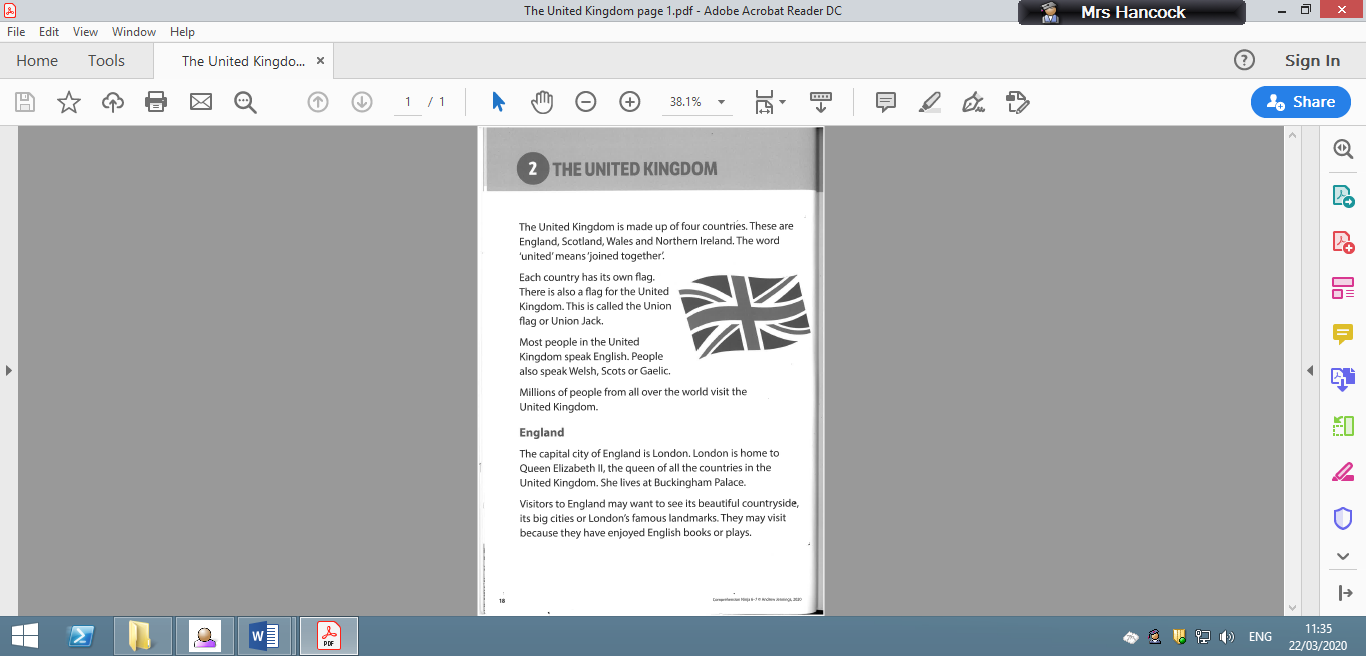 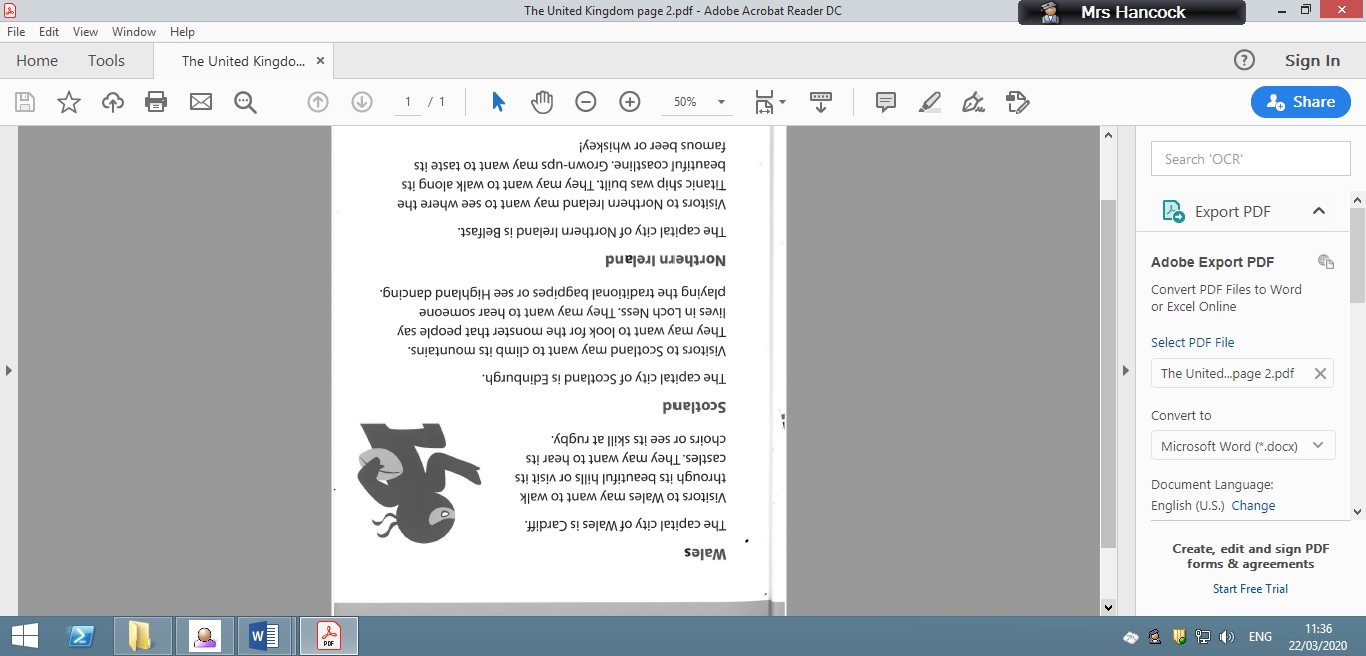 When working through the following sheets, if you cannot print, record the answers in your journal.  You don’t need to write anything when you complete the skim and scan page, just train your ‘Where’s Wally eyes’ to find the words in the text.  Think about where that word was.  Was it near the start, the middle, the end?  Will the sub headings help you to find the section?  Remember this helps you to find the section without re-reading the whole text.  Take a photo of your work and email it me at year2@highlane.stockport.sch.uk or add it into a message on Class Dojo.  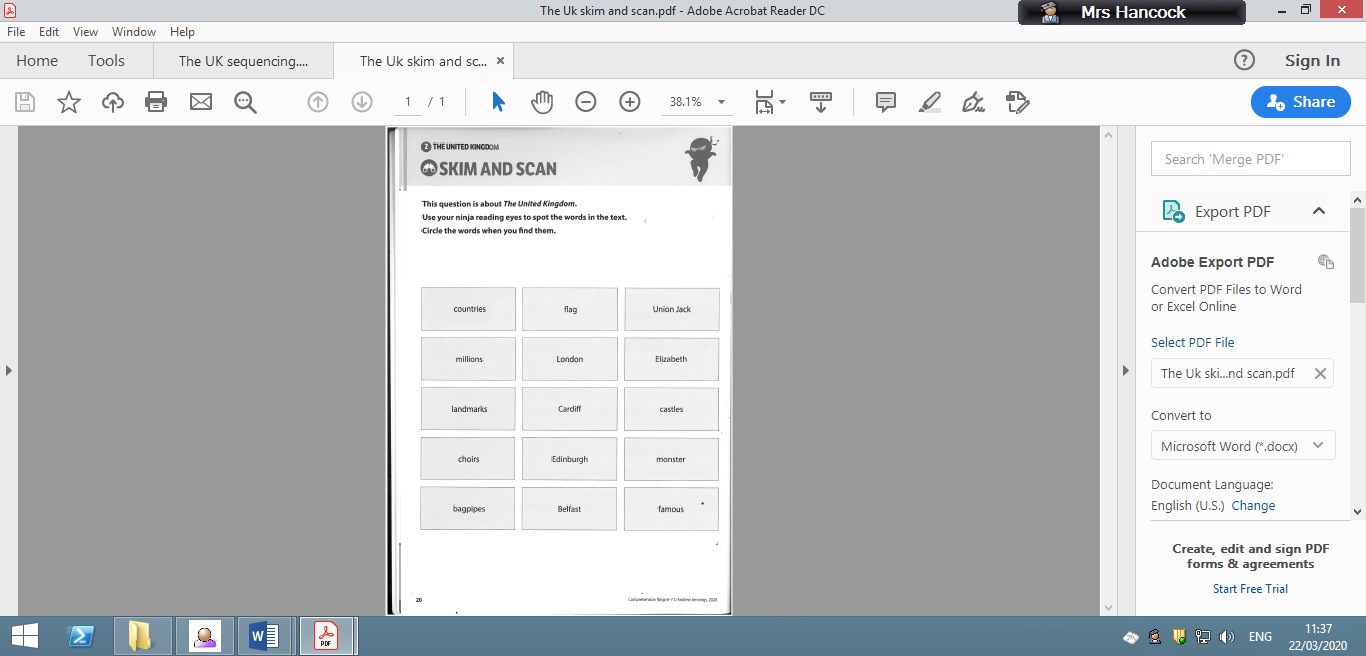 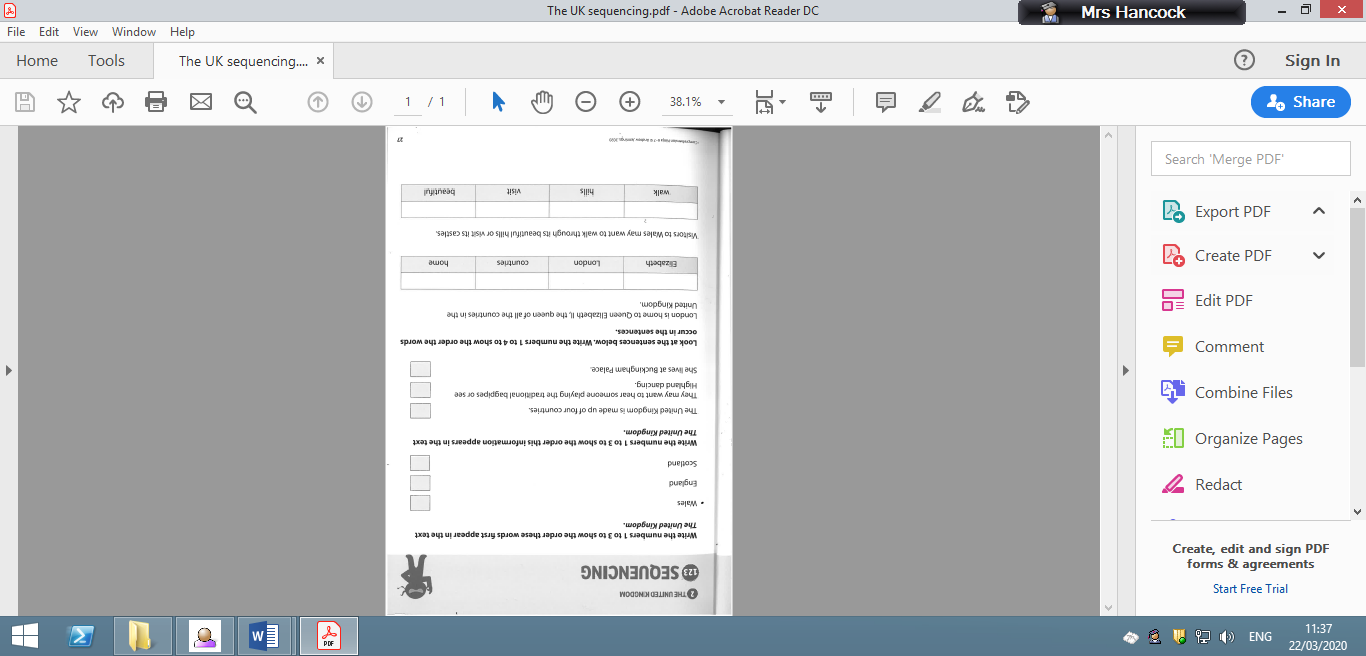 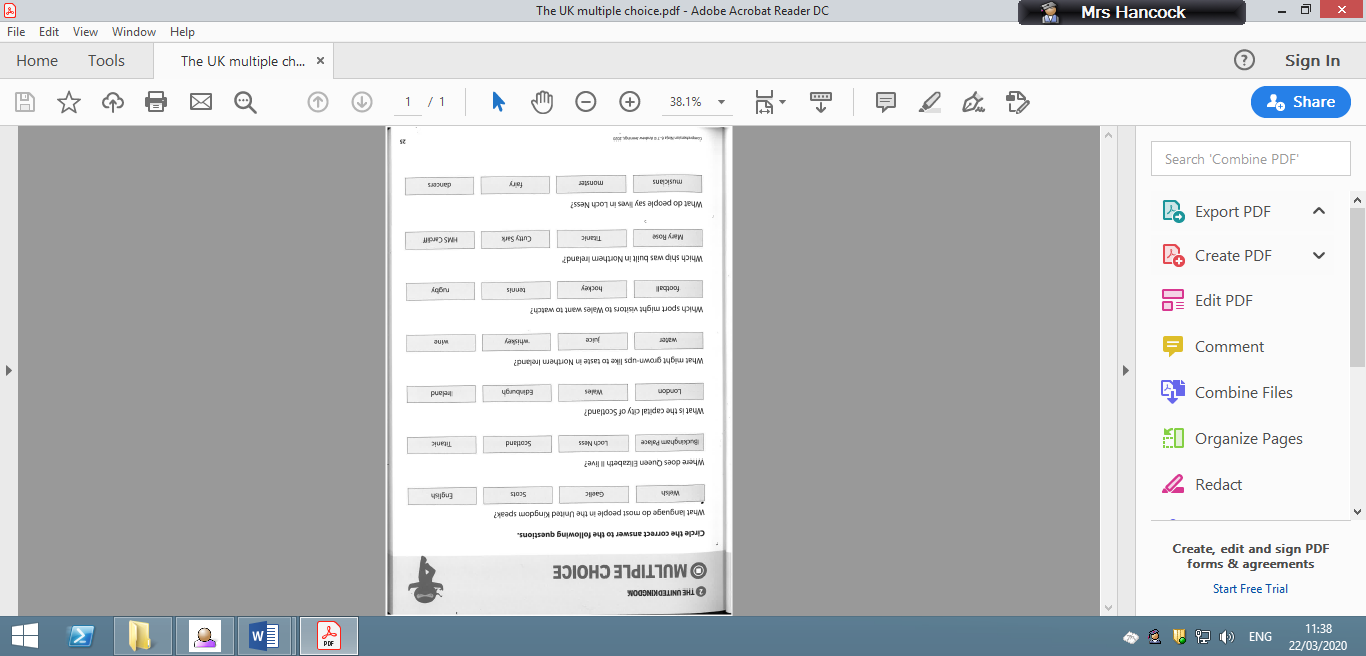 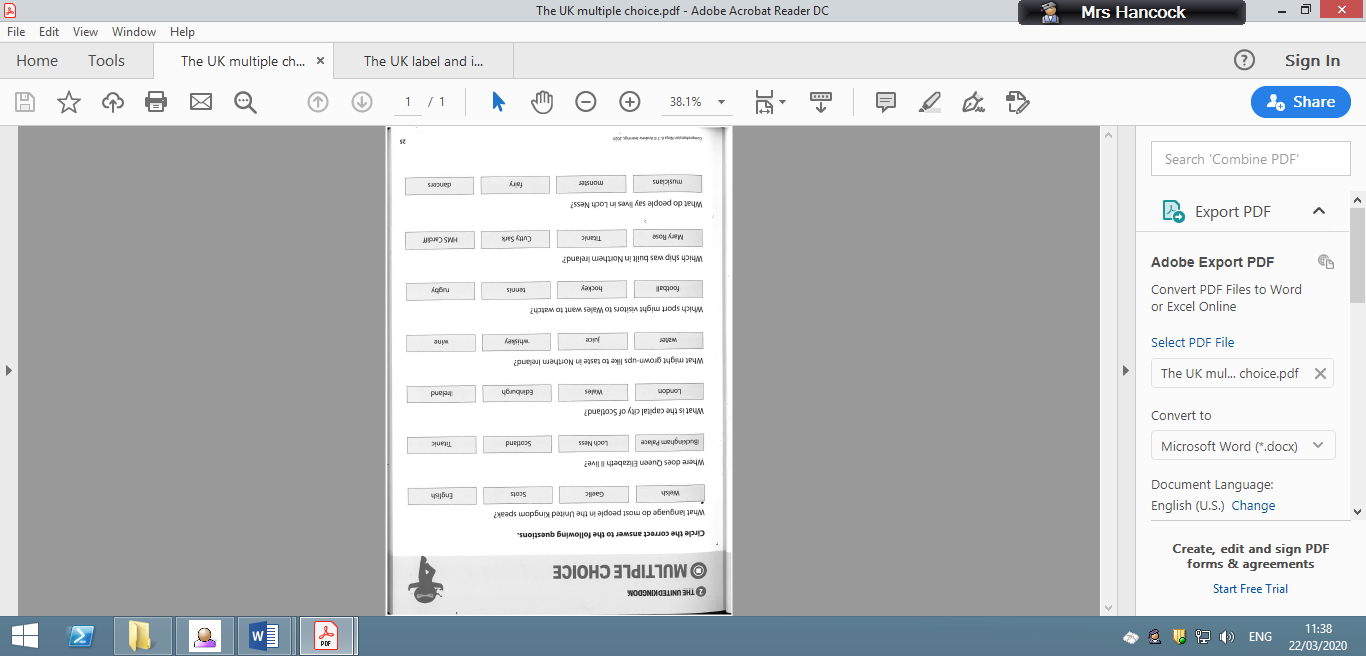 